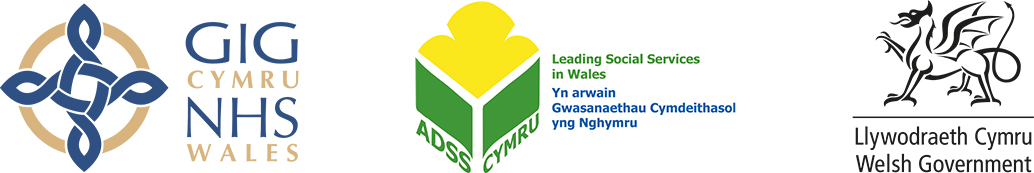 DEPRIVATION OF LIBERTY SAFEGUARDS FORM 1bREPORT OF A POTENTIAL DEPRIVATION OF LIBERTY BY A FAMILY MEMBER, FRIEND OR SUPPORTER DEPRIVATION OF LIBERTY SAFEGUARDS FORM 1bREPORT OF A POTENTIAL DEPRIVATION OF LIBERTY BY A FAMILY MEMBER, FRIEND OR SUPPORTER DEPRIVATION OF LIBERTY SAFEGUARDS FORM 1bREPORT OF A POTENTIAL DEPRIVATION OF LIBERTY BY A FAMILY MEMBER, FRIEND OR SUPPORTER Request to the supervisory body to consider whether or not there is an unauthorised deprivation of liberty in respect of:Request to the supervisory body to consider whether or not there is an unauthorised deprivation of liberty in respect of:Request to the supervisory body to consider whether or not there is an unauthorised deprivation of liberty in respect of:Full name of person being deprived of liberty    SexDate of Birth (or estimated age if unknown)Usual address of the person who appears to be deprived of libertyContact details of family member, friend or supporterContact details of family member, friend or supporterContact details of family member, friend or supporterNameAddress TelephoneEmailName and address of the Supervisory Body where this form is being sent. It appears to me that this person lacks capacity to consent to the arrangements made for the care or treatment and is subject to an unauthorised deprivation of liberty because:Please state reasons, and where possible provide supporting documentation and informationIt appears to me that this person lacks capacity to consent to the arrangements made for the care or treatment and is subject to an unauthorised deprivation of liberty because:Please state reasons, and where possible provide supporting documentation and informationI have requested the managing authority to change the care arrangements or make a request to the supervisory body for a standard authorisation.              I I have not requested the managing authority to change the care arrangements or make a request to the supervisory body for a standard authorisation.PLEASE NOW SIGN AND DATE THIS FORM PLEASE NOW SIGN AND DATE THIS FORM PLEASE NOW SIGN AND DATE THIS FORM PLEASE NOW SIGN AND DATE THIS FORM Signature Print NameRelationship to the relevant personDateTime